 MOTTO: Vzdělání na naší škole sis vybral spolu s rodiči zcela dobrovolně s tím, že právě zde chceš získat základní vzdělání. Tímto ses svobodně rozhodl dodržovat povinnosti a pracovní podmínky této školy. Věříme, že jsi žákem vedeným k úctě k člověku a všemu, čím je tato země obdařena, čímž je myšlena příroda nebo duševní a fyzická práce člověka. Pokud chceš být tímto způsobem připravován pro život a ztotožňuješ se s těmito hodnotami, staneš se plnohodnotným členem našeho kolektivu a budeš u nás spokojený. Nikdy nezapomínej na tato základní pravidla: - Vstoupil jsi - pozdrav. - Odcházíš - rozluč se. - Chceš-li - řekni „prosím“. - Dostaneš-li - řekni „děkuji“. - Používej i ostatní „kouzelná" slova, která k sobě lidi přibližují. - Nikoho nebij, nejsi slaboch, který si musí dokazovat svou sílu. - Nenič. Co posloužilo tobě, poslouží i druhým. - Netrap se. Zaklepej a vstup. Poděl se o všechny radosti i starosti. - Máš právo na svůj názor, prezentuješ-li jej slušnou formou. - Važ si sám sebe. Každý má svou cenu. - Chraň vše, co chceš, aby jiní respektovali. - Veškerá rozhodnutí týkající se tebe musí plně brát v úvahu tvůj nejlepší zájem. - Škola respektuje tvé právo na svobodu myšlení, svědomí a náboženství a při tom respektuje roli rodičů jako průvodce. Obsah: Vydání, obsah a závaznost školního řádu Vydání školního řádu Obsah školního řádu Závaznost školního řádu Podrobnosti k výkonu práv a povinností žáků jejich zákonných zástupců ve škole Základní práva pedagogůZákladní povinnosti pedagogůZákladní práva žáků Základní povinnosti žáků Základní práva zákonných zástupců žáků Základní povinnosti zákonných zástupců žáků Docházka do školy, základní pravidla chování ve škole a informování o průběhu a výsledcích vzdělávání Docházka do školy a základní pravidla chování ve škole Informování o průběhu a výsledcích vzdělávání a o dalších skutečnostech Provoz a vnitřní režim školy Provozní a organizační záležitosti Podmínky zajištění bezpečnosti a ochrany zdraví žáků a jejich ochrany před sociálně patologickými jevy a před projevy diskriminace, nepřátelství nebo násilí Úrazy žáků Bezpečnost a ochrana zdraví Prevence sociálně patologických jevů, prevence a řešení šikany ve škole Prevence šíření infekčních onemocnění Zákaz vnášení věcí a látek ohrožujících bezpečnost a zdraví a podmínky vnášení a nakládání s běžnými věcmi, které přímo nesouvisejí s vyučováním Podmínky zacházení s majetkem školy ze strany žáků Zákaz poškozování a ničení majetku Náhrada škody Podmínky pro omlouvání a uvolňování žáků z vyučování Omlouvání nepřítomnosti žáka Řešení neomluvené absence Poučení o povinnosti dodržovat školní řád 1. Vydání, obsah a závaznost školního řádu (§ 30 zákona č. 561/2004 Sb., školský zákon) Vydání školního řádu Na základě ustanovení § 30 zákona č. 561/2004 Sb., školský zákon, vydává ředitel školy po projednání v pedagogické radě a schválení ve školské radě tento řád školy. Příloha školního řádu: - Pravidla pro hodnocení výsledků vzdělávání žáků a podmínky ukládání výchovných opatření (§ 31 a 32 školského zákona). Závaznost školního řádu - Školní řád je závazný pro všechny žáky školy, jejich zákonné zástupce a všechny zaměstnance školy a je platný i pro akce související s výchovně vzdělávací činnosti školy, které se uskutečňují mimo budovu školy. 2. Podrobnosti k výkonu práv a povinností pedagogů, žáků jejich zákonných zástupců ve škole (§ 30 odst. 1 písm. a) školského zákona) Práva pedagogických pracovníků (§ 22a školského zákona)Pedagogičtí pracovníci mají při výkonu své pedagogické činnosti právo- na zajištění podmínek potřebných pro výkon jejich pedagogické činnosti, zejména na ochranu před fyzickým násilím nebo psychickým nátlakem ze strany dětí, žáků, studentů nebo zákonných zástupců dětí a žáků a dalších osob, které jsou v přímém kontaktu s pedagogickým pracovníkem ve škole,- aby nebylo do jejich přímé pedagogické činnosti zasahováno v rozporu s právními předpisy,- na využívání metod, forem a prostředků dle vlastního uvážení v souladu se zásadami a cíli vzdělávání při přímé vyučovací, výchovné, speciálně-pedagogické a pedagogicko-psychologické činnosti,- volit a být voleni do školské rady,- na objektivní hodnocení své pedagogické činnosti.Povinnosti pedagogických pracovníků (§ 22b školského zákona)Pedagogický pracovník je povinen- vykonávat pedagogickou činnost v souladu se zásadami a cíli vzdělávání,- ve vymezených mimořádných situacích vést výchovu a vzdělávání distančním způsobem- chránit a respektovat práva dítěte, žáka nebo studenta,- v souladu s GDPR vést elektronickou evidenci žáků- ve školní družině důsledně a bezvýhradně využívat čipový systém a elektronickou evidenci žáků- chránit bezpečí a zdraví dítěte, žáka a studenta a předcházet všem formám rizikového chování ve školách a školských zařízeních,- svým přístupem k výchově a vzdělávání vytvářet pozitivní a bezpečné klima ve školním prostředí a podporovat jeho rozvoj,- zachovávat mlčenlivost a chránit před zneužitím osobní údaje, informace o zdravotním stavu dětí, žáků a studentů a výsledky poradenské pomoci školského poradenského zařízení a školního poradenského pracoviště, s nimiž přišel do styku,- poskytovat dítěti, žáku, studentovi nebo zákonnému zástupci nezletilého dítěte nebo žáka informace spojené s výchovou a vzděláváním.Základní práva žáků (§ 21 školského zákona) - na základní vzdělání a školské služby, - na rovný přístup ke vzdělávání bez jakékoliv diskriminace, - na ústavně zaručená práva a svobody při výchově a vzdělávání a všech dalších činnostech školy, - na odpovídající vzdělávání a rozvoj žáků se speciálními vzdělávacími potřebami či žáků nadaných - na bezpečnost a ochranu zdraví během školního vyučování a na školních akcích, - na ochranu před sociálně-patologickými jevy, před projevy diskriminace, nepřátelství a násilí, - na informace o průběhu a výsledcích svého vzdělávání, - požádat o poradenskou pomoc školy v záležitostech týkajících se vzdělávání, - vznášet své náměty, stížnosti a k třídním učitelům či vedení školy a mají právo na jejich řádné projednání, - vyjadřovat svobodně svůj názor ve všech věcech, které se ho týkají; tento názor má být vyjádřen adekvátní formou, přičemž tomuto musí být věnována patřičná pozornost,- být ochráněn před fyzickým nebo psychickým násilím a nedbalým zacházením.- na rovnoměrné rozvržení výuky po celý školní rok, - v případě nejasností v učivu požádat o pomoc vyučujícího, - na korektní jednání a chování ze strany zaměstnanců školy, - účastnit se všech akcí pořádaných školou, - na volný čas a přiměřený odpočinek a oddechovou činnost odpovídající jeho věku. Základní povinnosti žáků (§ 22 školského zákona) - řádně docházet do školy a řádně se vzdělávat, - ve vymezených mimořádných situacích se vzdělávat distančním způsobem- dodržovat školní řád a další vnitřní předpisy školy, - mít vždy připravené pomůcky dle následující vyučovací hodiny - plnit pokyny zaměstnanců školy vydané v souladu s právními předpisy a školním řádem, - ve škole i na akcích školy vystupovat slušně a ohleduplně, - nepoškozovat majetek školy a spolužáků, - vyjadřovat své názory, mínění a připomínky slušným způsobem - informovat školu o změně zdravotní způsobilosti, zdravotních obtížích nebo jiných závažných skutečnostech, které by mohly mít vliv na průběh vzdělávání. - zabezpečit proti ztrátě čip ke vstupu do areálu a výběru jídla ve školní jídelněZákladní práva zákonných zástupců žáků (§ 21 školského zákona) - na informace o průběhu a výsledcích svého vzdělávání, prostřednictvím elektronické žákovské knížky, webových stránek třídy, Facebooku školy, třídních schůzek či konzultací (v termínu po předchozí domluvě s pedagogem) - navštěvovat, po předchozí domluvě s pedagogem, výuku - volit a být voleni do školské rady, - obracet se na školskou radu s připomínkami a obdržet její vyjádření - vyjadřovat se ke všem rozhodnutím týkajícím se podstatných záležitostí vzdělávání jejich dítěte, přičemž jejich vyjádřením musí být věnována pozornost, - na informace a poradenskou pomoc školy nebo školského poradenského zařízení v záležitostech týkajících se vzdělávání jejich dítěte, - požádat o uvolnění dítěte v souladu s tímto řádem, - na korektní jednání a chování ze strany zaměstnanců školy. Základní povinnosti zákonných zástupců žáků (§ 22 školského zákona) - informovat školu o změně zdravotní způsobilosti, zdravotních obtížích žáka nebo jiných závažných skutečnostech, které by mohly mít vliv na průběh vzdělávání, - dokládat důvody nepřítomnosti žáka ve vyučování v souladu s podmínkami stanovenými školním řádem, - při distančním vzdělávání se za absenci považuje nepřipojení se k on-line přenosu, pokud nebyl dohodnut individuálně jiný způsob zapojení žáka,-- přihlásit dítě k zápisu k povinné školní docházce (1. duben - 30. duben). Nepřihlásí dítě k zápisu k povinné školní docházce, dopustí se tím přestupku podle 182a školského zákona. (§ 36 odst. 4 zákona č. 561/2004 Sb., školský zákon),- zajistit, aby žák docházel řádně do školy. Zanedbává-li péči o povinnou školní docházku žáka, dopustí se tím přestupku podle 182a školského zákona. (§ 182a zákona č. 561/2004 Sb., školský zákon). - při distančním způsobu vzdělávání podporovat své dítě, aby dostálo své povinnosti vzdělávat se,- při distančním způsobu zabezpečit výuku pomocí platformy Webex- intenzivně spolupracovat s třídním učitelem, informovat se na třídním webu- v případě problémů s distančním stylem výuky obratem informovat školu a požádat o zápůjčení HW oznamovat škole údaje, které jsou podstatné pro průběh vzdělávání nebo bezpečnost žáka, a změny v těchto údajích, - nahradit škodu, kterou žák způsobil svým nevhodným chováním a úmyslným ničením školního majetku, - průběžně kontrolovat elektronickou žákovskou knížku, - na vyzvání třídního učitele či ředitele se dostavit do školy k projednání závažných skutečností, - řídit se školním řádem a respektovat další vnitřní předpisy školy. - zabezpečit proti ztrátě čip na vyzvedávání dítěte ze školní družiny, v případě ztráty uhradit 100,- Kč - dítě ze školní družiny vyzvedávat jen pomocí tohoto čipu, po ukončení docházky dítěte všechny zapůjčené čipy vrátit škole- před vstupem do areálu respektovat jeho uzavření z důvodu vyšší bezpečnosti žáků  a vstupovat jen v nejnutnějších případech, při vstupu využít čipu na vstupu do areálu3. Docházka do školy, základní pravidla chování ve škole a informování o průběhu a výsledcích vzdělávání Docházka do školy a základní pravidla chování ve škole - Žáci navštěvující školní družinu mají vstup do budovy povolen od 6.30 hodin. Činnost ranní družiny končí v 7.40 hodin, kdy vychovatelka předá děti příslušným vyučujícím a následuje od 11.35, kdy si převezme děti od vyučujících. Družina končí v 17.30 hodin. - Žák chodí do školy pravidelně a včas podle rozvrhu hodin. Příchod na dopolední vyučování mezi 7.40 – 7.55 hodin, kdy je otevřen hlavní vchod do budovy. Pozdní příchod bude dozorem zapsán do knihy pozdních příchodů.- Ihned po příchodu do třídy si připraví na lavici pomůcky na následující vyučovací hodinu. - Do školy přicházejí žáci vhodně a čistě upraveni. V šatnách se přezouvají do domácí obuvi, ve kterém se pohybují po škole. - V šatně je zakázáno ponechávat finanční hotovost, cenné předměty, mobilní telefony, herní konzole a podobné přístroje. Tato zařízení si nosí při sobě a neodkládá je spolu s aktovkou na místech, která nejsou pod dozorem, a mohlo by dojít k jejich odcizení. Při tělesné výchově a tehdy, když je nemůže mít při sobě, přístroj či cennost odkládá na místě určeném pedagogem. - Ve škole mohou žáci používat mobilní telefon pouze o přestávkách. Při vyučování jej mají vypnutý a uložený v tašce. Při používání internetu na mobilu je zakázáno pouštět programy odporující školnímu řádu – erotické, násilné povahy apod. - Při pozdějším příchodu do školy, využije žák čipu k otevření vstupu do areálu a zvonkem u hlavního vchodu si zajistí otevření vchodu do budovy, pak vyčká, až mu bude umožněn vstup do školy. - Po ukončení vyučování je pobyt žákům v prostorách školy povolen pouze v přítomnosti pedagogického pracovníka nebo zaměstnance školy, příp. s lektorem zájmových kroužků. - Docházka do zájmových kroužků je pro přihlášené žáky povinná. Odhlásit se může vždy ke konci pololetí. Žáci čekají na kroužek před budovou školy. - Za docházku žáka zodpovídají zákonní zástupci žáka. - Evidenci docházky žáků do vyučování vede třídní učitel. - Žák školy dodržuje pravidla slušného chování ve vztahu ke všem zaměstnancům školy i spolužákům. Nepoužívají hrubých a vulgárních slov. - Žák zdraví v budově i mimo ni srozumitelným pozdravem. Všichni žáci oslovují zaměstnance školy: ,,Pane/í, paní s funkcí„. - Žák se vždy chová tak, aby nepoškodil pověst svoji, své rodiny ani školy. - Žák je povinen respektovat práva spolužáků a zaměstnanců školy, které nesmí v jejich právech omezovat. - Za chování žáků ve volném čase odpovídají zákonní zástupci žáka. - Žák svých chováním a vystupováním na veřejnosti nepoškozuje dobré jméno školy. - Žáci nenarušují průběh vyučovací hodiny nevhodných chováním a činnostmi, které se neslučují se školním řádem a nemají žádný vztah k vyučování (vyrušování při vyučování, napovídání při zkoušení, opisování při písemných zkouškách a používání nepovolených pomůcek). Přestávek využívají k přípravě na vyučování, nebo k přechodu do jiných učeben, k osvěžení a odpočinku. - Žákům je zakázáno pořizovat během vyučování jakékoliv záznamy (zvukové, obrazové nebo elektronické). Pořizování obrazových snímků a zvukových a obrazových záznamů je upraveno v zákoně č. 89/2012 Sb., občanský zákoník. Občanský zákoník stanoví zákaz neoprávněného vyobrazení člověka, na jehož základě je dotyčný zpětně identifikovatelný. Zároveň zakazuje neoprávněné šíření podobizny (§ 84 a násl.). - Žáci se zodpovědně připravují na vyučování, zpracovávají zadané úkoly, na vyučování mají připravené potřebné pomůcky, na hodiny tělesné výchovy vhodný oděv a vhodnou obuv. - Jestliže se žák nemohl na vyučování náležitě připravit nebo nevypracoval domácí úlohu, omluví se a zdůvodní svoji nepřipravenost učiteli na počátku vyučovací hodiny. Dle potřeby využije možnosti konzultace (přichází s doplněnou látkou, konkrétními dotazy). Učebnice a školní potřeby nosí do školy podle rozvrhu hodin a podle pokynů pedagogických pracovníků. - Informace, které zákonný zástupce žáka poskytne do školní matriky nebo jiné důležité informace o žákovi (zdravotní způsobilost,…) jsou důvěrné a všichni pedagogičtí pracovníci se řídí se zákonem č. 101/2000 Sb., o ochraně osobních údajů. - Pedagogičtí pracovníci školy vydávají žákům a zákonným zástupcům žáků pouze takové pokyny, které bezprostředně souvisí s plněním školního vzdělávacího programu, školního řádu a dalších nezbytných organizačních opatření. - Vyjadřuje-li žák své mínění a názory, činit tak vždy slušným způsobem - Žáci dbají na dodržování pravidel bezpečného chování a hygieny. Informování o průběhu a výsledcích vzdělávání a o dalších skutečnostech - Všichni žáci mají právo na informace o průběhu a výsledcích svého vzdělávání. - Zákonní zástupci žáka mají právo na přístup k informacím o průběhu a výsledcích vzdělávání žáka a dalším informacím, které vyplývají z docházky do školy a společného soužití s dalšími osobami v prostředí školy. - Všichni pedagogičtí pracovníci se povinně zúčastňují třídních schůzek a konzultačních dnů, na kterých informují zákonné zástupce žáků o výsledcích výchovy a vzdělávání. V případě omluvené nepřítomnosti pedagogického pracovníka zajistí, aby zákonní zástupci byli informováni jiným způsobem. - Ve zvlášť opodstatněných případech poskytují pedagogičtí pracovníci zákonným zástupcům potřebné informace individuálně nebo jinou formou, na které se vedení školy a zákonný zástupce žáka domluví. - Zákonní zástupci musí být včas informováni o výrazně zhoršeném prospěch žáka a o jeho neuspokojivém chování. - Zákonný zástupce je povinen na vyzvání ředitele školy se osobně zúčastnit projednání závažných otázek týkajících se vzdělávání žáka. - Další informace jsou poskytovány prostřednictvím školní dokumentace, webových stránek školy, Facebooku školy, vývěsek, notýsků, apod. - Žáci jsou povinni informovat školu o změně své zdravotní způsobilosti, zdravotních obtížích nebo jiných závažných skutečnostech, které by mohly mít vliv na průběh vzdělávání. - Zákonní zástupci jsou povinni informovat školu o změně zdravotní způsobilosti, zdravotních obtížích žáka nebo jiných závažných skutečnostech, které by mohly mít vliv na průběh vzdělávání. - Zákonní zástupci jsou povinni oznamovat škole údaje do školní matriky a další údaje, které jsou podstatné pro průběh vzdělávání nebo bezpečnost žáka, a změny v těchto údajích. 4. Provoz a vnitřní režim školy (§ 30 odst. 1 písm. b) školského zákona) Provozní a organizační záležitosti - Žák chodí do školy pravidelně a včas podle rozvrhu hodin nejpozději 5 minut před zahájením výuky a účastní se činností organizovaných školou. - Začátek dopoledního vyučování je v 8 hodin. - Rozpis jednotlivých hodin 1. hodina – 8.00 – 8.45 2. hodina – 8.55 – 9.40 3. hodina – 9.55 – 10.40 4. hodina – 10.50 – 11.35 5. hodina – 11.45 – 12.30 6. hodina – 12.40 – 13.25Odpolední vyučování: 1. hodina – 12.15 – 13,00 2. hodina – 13.05 – 13,50 - Žáci navštěvující školní družinu mají vstup do budovy povolen od 6.30 hod. Činnost ranní družiny končí v 7:40 hod. Činnost školní družiny je od 6:30 do 7:40 hodin, kdy vychovatelka předá děti příslušným vyučujícím a od 11:35, kdy vyučující předá děti vychovatelce, do 17.30 hodin. K vyzvedávání děti používají rodiče a zákonní zástupci výhradně čip. Bez čipu mohou odcházet pouze děti, které mají povolení odcházet samostatně.- Pokud je s ohledem na rozvržení výuky v určitou část dne ukončena výchovně vzdělávací činnost (v souladu s rozvrhem vyučovacích hodin), škola po tuto dobu za žáka neodpovídá, pokud nevyužije nabídky školní družiny. Škola zajišťuje dozor na žáky mezi dopoledním a odpoledním vyučováním. - Budova se uzavírá, uzamyká a elektronicky zabezpečuje v době, kdy je v ní ukončena veškerá činnost. Vychovatelka ŠD, která končí provoz družiny, navíc zamyká i branku do areálu.- Zákonní zástupci žáků, návštěvy a kontroly vstupují do budovy školy hlavním vchodem a vyčkají příchodu požadovaného zaměstnance. - Během přestávek není přípustné opouštět budovu školy bez souhlasu pedagoga. - Během přestávek využívají žáci čas k zotavení ve třídě. Mohou využít sociálního zařízení, přičemž se nezdržují na schodištích a v prostorách WC. Neběhají po chodbách. - O velké přestávce po 2. vyučovací hodině se ukázněně pohybují v prostorách školy. V případě příznivého počasí vyčkají na pokyn pedagogů a odejdou do šatny a na školní hřiště, kde je zajištěn dozor. - Na tělesnou výchovu odcházejí žáci těsně před zvoněním do přízemí, kde se v šatnách převléknou a vyčkají dalších pokynů příslušného pedagoga. - Při čekání na hodinu informatiky, přicházejí žáci těsně před zahájením hodiny před specializovanou učebnu a vyčkají pokynů příslušného pedagoga. - Okna pro větrání smí otevírat pouze vyučující. O přestávkách se větrá i do chodby otevřenými dveřmi. Děti nesmí samy otevírat či zavírat okna. - Žáci nevstupují do jiných tříd, pouze do své. Vstup do specializované učebny je povolen pouze za přítomnosti pedagogického pracovníka. - Žáci nevstupují do sborovny a kabinetů a ostatních místností vyčleněných pro pedagogické pracovníky nebo zaměstnance školy, nevstupuje také do provozních míst. Vstupují pouze na vyzvání. - Po vyučování se žáci ve škole nezdržují, výjimku tvoří návštěvy školní družiny nebo příchod na zájmový kroužek. - Před vyučováním nebo po jeho skončení nemohou žáci pobývat ve školním areálu ani využívat sportovní plochy a zařízení zahrady. Škola za ně v tomto čase neodpovídá. - Při akcích konaných mimo místo, kde škola uskutečňuje vzdělávání, kdy místem pro shromáždění žáků není místo, kde škola uskutečňuje vzdělávání, se zajišťuje bezpečnost a ochrana zdraví žáků na předem určeném místě 15 minut před dobou shromáždění. Po skončení akce končí zajišťování bezpečnosti a ochrany zdraví žáků na předem určeném místě a v předem určeném čase. Místo a čas shromáždění žáků a skončení akce škola oznámí nejméně dva dny předem zákonným zástupcům žáků, a to zápisem na třídní web nebo jinou písemnou informací. - Při organizaci výuky na mimoškolních akcích stanoví zařazení a délku přestávek pedagog pověřený vedením akce, a to podle charakteru činnosti a s přihlédnutím k základním fyziologickým potřebám žáků. 5. Podmínky zajištění bezpečnosti a ochrany zdraví žáků a jejich ochrany před sociálně patologickými jevy a před projevy diskriminace, nepřátelství nebo násilí (§ 30 odst. 1 písm. c) školského zákona) Úrazy žáků - Pro eliminaci nebezpečí je areál školy uzavírán.- Žák se při všech školních činnostech chová tak, aby neohrozil zdraví své, svých spolužáků či jiných osob. - Žák nenosí do školy předměty, kterými by mohl ohrozit zdraví své i ostatních. - Každý úraz či nevolnost má žák povinnost neprodleně hlásit dozírajícímu, případně jinému pedagogickému pracovníkovi nebo vedení školy. - Škola vede evidenci úrazů žáků, k nimž došlo při činnostech souvisejících s výukou, vyhotovuje a zasílá záznam o úrazu stanoveným orgánům a institucím. - Žáci i zaměstnanci školy mají povinnost se účastnit pravidelných školení v problematice BOZD a BOZP a dbát bezpečnostních pokynů vedení školy. - Každý zaměstnanec školy je povinen poskytnout zraněnému žákovi první pomoc. Podle závažnosti a s ohledem na věk postiženého žáka, případně další okolnosti, zajistí jeho doprovod do zdravotnického zařízení a zpět nebo domů. O události a provedených opatřeních informuje neprodleně zákonného zástupce žáka. - Vyučující, jemuž byl úraz nahlášen či byl svědkem úrazu, oznámí úraz vedení školy a zajistí do 24 hodin evidenci úrazu v knize úrazů, která je uložena ve sborovně školy. - Jde-li o úraz, který způsobil, že se žák neúčastní činnosti školy alespoň dva dny, kromě dne, kdy k úrazu došlo, je nutno sepsat stanoveným způsobem záznam o školním úrazu na. Záznam o úrazu musí být sepsán nejpozději do dvou pracovních dnů ode dne nahlášení úrazu a vyplněn pečlivě ve všech odstavcích. - Při předávání nemocného či zraněného žáka rodiči je pedagog povinen nechat si potvrdit formulář o převzetí dítěte s podrobným popisem zdravotního stavu v momentu předání. Bezpečnost a ochrana zdraví - Škola zajišťují bezpečnost a ochranu zdraví žáků při vzdělávání a výchově, při činnostech s ním přímo souvisejících a při poskytování školských služeb. - Za bezpečnost žáků během jejich pobytu ve škole, ale i mimo školu při zaměstnání organizovaném školou, zodpovídá příslušný pedagogický pracovník. - Obuv a oblečení žáků musí odpovídat zásadám bezpečnosti a ochrany zdraví a dodržování hygienických pravidel. - Při výuce ve třídách, ve specializované pracovně a v tělocvičně se žáci řídí řádem platným pro tyto pracovny (učebny). Do všech učeben žák přechází způsobem dohodnutým s vyučujícím. - Učitelé vyučující ve specializované učebně a v tělocvičně otevírají prostory tak, aby vyučování mohlo být včas zahájeno. Učitelé vstupují do odborné učebny nebo tělocvičny první a opouštějí ji poslední, neurčuje-li provozní řád učebny jinak. Učitelé dbají na dodržování provozních řádů pro specializovanou učebnu a tělocvičnu. První vyučovací hodinu prokazatelně seznámí žáky s provozním řádem příslušné učebny a pravidly bezpečnosti práce v ní. - V úvodních hodinách tělesné výchovy jsou žáci seznámeni vyučujícími se zásadami bezpečnosti při tělesné výchově. Vyučující informatiky seznámí žáky s řádem specializované učebny. O poučení je proveden zápis v třídní knize. - Žák, který má zdravotní omezení, předloží třídnímu učiteli lékařské vyjádření o případném částečném, nebo úplném zákazu provádění tělesných cvičení a danou skutečnost oznámí vyučujícímu. Žák, který má krátkodobé zdravotní potíže předloží vyučujícímu: písemné vyjádření od zákonného zástupce - případně od lékaře. Žák, který se před nebo během cvičení necítí zdráv nebo má jiné zdravotní potíže, upozorní vyučujícího, který přihlédne k okolnostem a rozhodne o jeho další účasti na cvičení. - Žáci jsou povinni zúčastňovat se hodin tělesné výchovy ve cvičebním úboru a ve vhodné sportovní obuvi. Rovnocennou hodinou tělesné výchovy je i povinný plavecký výcvik.- Zaměstnanec vykonává podle pokynů ředitele dohled i mimo školu a školské zařízení, zejména při kurzech, exkurzích a jiných činnostech vyplývajících ze školních vzdělávacích programů nebo učebních dokumentů, při účasti na soutěžích, přehlídkách, popřípadě při jejich přípravě a na jiných akcích organizovaných školou nebo školským zařízením. - Zákonní zástupci žáků jsou povinni poskytnout vedoucímu akce údaje o zdravotním stavu dítěte. Léky, které žák používá, předají pedagogickému pracovníkovi. - Žáci v průběhu exkurze hlásí okamžitě vedoucímu změnu zdravotního stavu, úraz. Podle závažnosti úrazu zabezpečí dozírající lékařskou pomoc. O události a provedených opatřeních informuje zákonné zástupce žáka. - Škola zabezpečí poučení žáků před konáním akce, seznámí je se zásadami bezpečného chování a upozorní na možná rizika, včetně následných opatření. Dokladem o provedeném poučení žáků je záznam v třídní knize. Žáky, kteří nebyli v době poučení přítomni, je třeba poučit v nejbližším možném termínu (u tohoto poučení se provede zápis podepsaný žákem). Prevence sociálně patologických jevů, prevence a řešení šikany ve škole - Pro zaměstnance školy platí přísný zákaz kouření v celé budově školy. Je určen kuřácký koutek – u vchodu do školní kuchyně, který smí být využíván, pokud nejsou na školní zahradě děti. - Pro zaměstnance školy platí přísný zákaz pití alkoholických nápojů v celém areálu školy. - Žák je povinen respektovat Program školy proti šikanování, kdy cílem je vytvořit ve škole bezpečné, respektující a spolupracující prostředí. Důležité je posilovat oblast komunikace a vztahů mezi žáky ve třídách, ve školních kolektivech. - Všichni zaměstnanci školy, pedagogičtí pracovníci školy musí vést důsledně a systematicky žáky k osvojování norem mezilidských vztahů založených na demokratických principech, respektujících identitu a individualitu žáky. Žáci musí tyto snahy a postupy respektovat a plnit je nejen vůči dospělým osobám, ale hlavně vůči svým spolužákům, vrstevníkům. - Žáci mají po vlastní úvaze možnost obrátit se na jakéhokoli pracovníka školy s prosbou o pomoc, související s problémy alkoholu, drog, šikany, gamblerství, xenofobie, rasismu či násilí, vnášení zbraní a nebezpečných látek do školy. Tento pracovník je povinen tuto situaci ihned začít řešit s třídním učitelem příp. s ředitelem školy. - Projevy šikanování mezi žáky, tj. násilí, omezování osobní svobody, ponižování apod., kterých by se dopouštěli jednotliví žáci nebo skupiny žáků vůči jiným žákům nebo skupinám (zejména v situacích, kdy jsou takto postiženi žáci mladší a slabší), jsou v prostorách školy a při školních akcích přísně zakázány a jsou považovány za hrubý přestupek proti řádu školy. Podle okolností ředitel školy uváží možnost dalšího postihu žáků, kteří tento zákaz přestoupí, a bude o svých zjištěních informovat jejich zákonné zástupce. Prevence šíření infekčních onemocnění - Onemocní-li žák nebo dostal-li se do styku s infekční chorobou, oznámí to jeho zákonný zástupce, neprodleně řediteli školy, takový žák se může zúčastnit vyučování jen po rozhodnutí příslušného ošetřujícího lékaře. - Žáci nebo jejich zákonní zástupci mají povinnost oznámit neprodleně řediteli školy případný výskyt infekční choroby ve svém okolí. - Oznamovací povinnost se vztahuje i na výskyt vší a hnid. Zákaz vnášení věcí a látek ohrožujících bezpečnost a zdraví a podmínky vnášení a nakládání s běžnými věcmi, které přímo nesouvisejí s vyučováním - Žákům není dovoleno vnášet do školy jakékoliv zbraně včetně nožů, výbušniny a jinak nebezpečné látky a předměty. Toto ustanovení se vztahuje i na všechny akce pořádané školou nebo pořádané ve spolupráci se školou. - Do školy žáci nosí pouze věci potřebné k výuce, cenné věci do školy nenosí. Hodinky, šperky, mobilní telefony apod. mají neustále u sebe, mají zakázáno je odkládat, pouze z bezpečnostních důvodů a na výslovný pokyn vyučujícího, který zajistí jejich úschovu. - S mobilním telefonem nakládá žák jako s cennou věcí. Nosí jej při sobě, neodkládá v šatně a v místech, kde by mohlo dojít k jeho odcizení. Při tělesné výchově a tehdy, když jej nemůže mít při sobě, přístroj odkládá na místě určeném pedagogickým pracovníkem. Ve škole mohou žáci použít mobilní telefon o přestávkách. Při vyučování jej mají vypnutý a uložený v tašce. - Žáci mohou nosit do školy mobilní telefony, platí však zákaz používání během celého vyučovacího procesu (posílání či přijímání SMS, MMS, zvukové či obrazové nahrávání, fotografování či využívání jiných služeb svého mobilního telefonu). V omezené míře a v odůvodněných případech mohou použít telefon o přestávce nebo mimo výuky. Rušení či narušování vyučovacího procesu mobilním telefonem (případně jinou technikou), bude hodnoceno jako přestupek proti školnímu řádu. - Zjistí- li žák ztrátu osobní věci, je povinen tuto skutečnost okamžitě ohlásit vyučujícímu, o přestávce pedagogickému pracovníkovi, který koná dohled nebo třídnímu učiteli, popř. vedení školy. Škola nebude brát zřetel na pozdě ohlášenou ztrátu osobní věci. 6. Podmínky zacházení s majetkem školy ze strany žáků (§ 30 odst. 1 písm. d) školského zákona) Zákaz poškozování a ničení majetku - Poškozování školního majetku (graffiti, ničení nábytku, učebnic a učebních pomůcek, osobních věcí jiných osob, zařízení toalet, sportovního zařízení, okrasných keřů apod.) je nepřijatelné. V takových případech bude vyzván zákonný zástupce žáka k jednání o náhradě škody. - Žák je povinen šetřit zařízení a ostatní majetek školy, chránit jej před poškozením a hospodárně zacházet se zapůjčenými učebními pomůckami, žák, popřípadě jeho zákonný zástupce, je podle Občanského zákoníku (§ 2920 a § 2921) povinen nahradit škody způsobené zejména svévolným poškozením inventáře a zařízení školy. - Žáci jsou povinni šetřit elektrickou energií, vodou, jinými energiemi a surovinami - Žáci jsou povinni šetrně zacházet s učebnicemi, které jim byly svěřeny v souvislosti s výukou. Jsou si vědomi, že v případě neúměrného poničení učebnic uhradí adekvátní část její ceny. Náhrada škody - Žák odpovídá za škodu, kterou svým jednáním způsobil a za škodu, jejímuž vzniku nezabránil, přestože to bylo v jeho silách. Způsobenou a zaviněnou škodu uhradí žák nebo jeho zákonný zástupce škole v plném rozsahu. Při zaviněném poškození školního majetku může žák školy společně se svým zákonným zástupcem zjednat nápravu škody i tím, že na vlastní náklady uvede poškozenou věc do původního stavu. Neuhrazení způsobené škody je důvodem pro vymáhání náhrady škody soudní cestou. - Třídní učitelé poučí žáky a zákonné zástupce žáků o odpovědnosti žáků za škodu (§ 2920 a § 2921 zákona č. 89/2012 Sb., občanský zákoník) a odpovědnosti školy za škodu žákům (§ 391 zákona č. 262/2006 Sb., zákoník práce). 7. Podmínky pro omlouvání a uvolňování žáků z vyučování (§ 22 odst. 2 písm. b), odst. 3 písm. d), § 50 odst. 1, § 67 odst. 3 školského zákona) Omlouvání nepřítomnosti žáka - Nepřítomného žáka omlouvá zákonný zástupce žáka. - Zákonný zástupce žáka je povinen doložit důvody nepřítomnosti žáka ve vyučování nejpozději do 3 kalendářních dnů od počátku nepřítomnosti žáka. - Nemůže-li se žák zúčastnit vyučování z důvodů předem známých žákovi nebo jeho zákonnému zástupci, požádá zástupce žáka třídního učitele nebo ředitele školy o uvolnění z vyučování. - Oznámení nepřítomnosti je možné provést: a) telefonicky do ředitelny školy nebo na mobil třídního učitele b) písemně třídnímu učiteli, c) osobně třídnímu učiteli d) mailem třídnímu učiteli e) mailem řediteli školy. - Třídní učitel eviduje školní docházku své třídy. V případě neomluvené absence nebo zvýšené omluvené absence informuje třídní učitel ředitele školy, který poskytnuté informace vyhodnocuje. Při zvýšené omluvené nepřítomnosti ověřuje její věrohodnost. - V případě, že dítě zamešká 150 a více hodin z výuky za pololetí, podrobí se komisionálnímu přezkoušení z klíčových předmětů, či předmětů, kde je nedostatek podkladů pro klasifikaci. - Odchod žáka z vyučování před jeho ukončením je možný pouze na základě písemné omluvy zákonných zástupců, kterou žák předloží třídnímu učiteli. - Nemůže-li se žák zúčastnit on-line přenosu při distančním způsobu výuky, je rodič povinen domluvit s pedagogem náhradní způsob výuky.- Nemůže-li se žák zúčastnit vyučování z nepředvídaných důvodů, je zástupce žáka povinen nejpozději do třech dnů oznámit třídnímu učiteli důvod nepřítomnosti. Dobu, na kterou uvolní žáka: - do jednoho dne - třídní učitel, - více než jeden den - ředitel školy, na uvolňujícím formuláři, který bude podepsán rodičem a třídním učitelem.Řešení neomluvené absence - Do součtu 10 vyučovacích hodin řeší se se žákem a jeho zákonným zástupcem pohovorem, na který je zákonný zástupce pozván doporučujícím dopisem. - Při počtu nad 10 vyučovacích hodin ředitel školy svolá mimořádnou pedagogickou radu za přítomnosti zástupce orgánu sociálně-právní ochrany dětí 8. Ochrana osobnosti ve škole (učitel, žák)Pedagogičtí pracovníci mají povinnost zachovávat mlčenlivost a chránit před zneužitím osobní údaje, informace o zdravotním stavu dětí, žáků a studentů a výsledky poradenské pomoci školského poradenského zařízení a školního poradenského pracoviště, s nimiž přišli do styku.Právo žáků a zákonných zástupců žáků na přístup k osobním údajům, na opravu a výmaz osobních údajů a právo vznést námitku proti zpracování osobních údajů se řídí směrnicí ředitele školy k ochraně osobních údajů.Zpracování osobních údajů žáků za účelem propagace školy (webové stránky, propagační materiály, fotografie) je možné pouze s výslovným souhlasem zákonných zástupců žáka.Žáci mají během vyučování vypnuté mobilní telefony, fotoaparáty a jinou záznamovou techniku, která slouží k pořizování obrazových a zvukových záznamů. Pořizování zvukových a obrazových záznamů osob (učitel, žák) bez jejich svolení je v rozporu s občanským zákoníkem (§ 84 a § 85). Narušování vyučovacího procesu mobilním telefonem (případně jinou technikou), bude hodnoceno jako přestupek proti školnímu řádu.9. Poučení o povinnosti dodržovat školní řád (§ 22 odst. 1 písm. b), § 30 odst. 3 školského zákona) - Školní řád platí do odvolání. - Školní řád byl projednán Pedagogickou radou a schválen Školskou radou.Příloha: Pravidla pro hodnocení výsledků vzdělávání žáků a podmínky ukládání výchovných opatření (30 odst. 2 a § 31 školského zákona)  Klasifikační  řádObsah V souladu s ustanoveními zákona č. 561/2004 Sb., o předškolním, základním, středním, vyšším odborném a jiném vzdělávání (školský zákon) a na základě vyhlášky č. 48/2005 Sb., o základním vzdělávání a některých náležitostech plnění povinné školní docházkyvydávám po projednání v pedagogické radě školy tento klasifikační řád.ÚvodNedílnou součástí výchovně vzdělávací práce školy je hodnocení a klasifikace žáků. Jde o složitý proces, který klade vysoké požadavky na všechny pedagogické pracovníky. Cílem tohoto klasifikačního řádu je pomoci těmto pracovníkům a stanovit všem jednoznačně platná kritéria pro hodnocení.Hodnocení a klasifikace žáků základní školy je součástí jejich výchovy a vzdělávání. Účelem hodnocení a klasifikace je přispívat k odpovědnému vztahu žáka k výchově a vzdělávání v souladu se školskými předpisy. Výsledky hodnocení a klasifikace uvede škola na vysvědčení.Hodnocení žáků1    Hodnocení průběhu a výsledků vzdělávání a chování žáků je:1.1	jednoznačné,1.2	srozumitelné,1.3	srovnatelné s předem stanovenými kritérii,1.4	věcné,1.5	všestranné.2   Hodnocení vychází z posouzení míry dosažení očekávaných výstupů formulovaných v učebních osnovách jednotlivých předmětů školního vzdělávacího programu. Hodnocení je pedagogicky zdůvodněné, odborně správné a doložitelné.Čl. IZásady klasifikace a způsob získávání podkladů pro klasifikaci1 Při hodnocení a při průběžné i celkové klasifikaci pedagogický pracovník (dále jen učitel) uplatňuje přiměřenou náročnost a pedagogický takt vůči žákovi.2 Při celkové klasifikaci přihlíží učitel k věkovým zvláštnostem žáka i k tomu, že žák mohl v průběhu klasifikačního období zakolísat v učebních výkonech pro určitou indispozici.3 Klasifikační stupeň určí učitel, který vyučuje příslušnému předmětu. Výjimku tvoří komisionální zkoušky podle čl.V  odst.5.4 Při určování stupně prospěchu v jednotlivých předmětech na konci klasifikačního období se hodnotí kvalita práce a učební výsledky, jichž žák dosáhl za celé klasifikační období. Potom se přihlíží k systematičnosti v práci žáka po klasifikační období. Stupeň prospěchu se neurčuje na základě průměru z klasifikace za příslušné období.5 Hodnocení chování žáka ve škole i při akcích školy je nedílnou součástí celkového hodnocení žáka. Všechny projevy porušování norem chování, agresivity (včetně verbálních forem), netolerance či xenofobie je povinen řešit okamžitě ten pedagogický pracovník, který je projevu přítomen (popř. vykonává dohled). V co nejkratší době informuje třídního učitele a v případě závažnějších přestupků ředitele školy.6 Případy zaostávání žáků v učení a nedostatky v jejich chování se projednávají v pedagogické radě.7 Na konci klasifikačního období, v termínu, který určí ředitel školy, zapíší učitelé příslušných předmětů číslicí výsledky celkové klasifikace do PC, program VYSVĚDČENÍ, příp. do klasifikačních archů. Ve třídách se slovním hodnocením se výsledek celkové klasifikace zapíše do upravených katalogových listů slovně.8    Podklady pro hodnocení a klasifikaci výchovně vzdělávacích výsledků a chování žáka získává učitel zejména těmito metodami, formami a prostředky :8.1 soustavným diagnostickým pozorováním žáka,8.2 soustavným sledováním výkonů žáka a jeho připravenosti  na vyučování,8.3 různými druhy zkoušek (písemné, ústní, grafické,  praktické, pohybové), didaktickými testy,8.4 kontrolními písemnými pracemi a praktickými zkouškami  předepsanými učebními osnovami,8.5 analýzou různých činností žáka,8.6 konzultacemi s ostatními učiteli a podle potřeby s pracovníky PPP,8.7 rozhovory se žákem a zákonnými zástupci žáka.9  Po ústním vyzkoušení oznámí učitel žákovi výsledek hodnocení okamžitě. Učitel slovně zdůvodní své hodnocení. Výsledky hodnocení písemných zkoušek, prací a praktických činností oznámí žákovi nejpozději do 48 hodin.10   Kontrolní a písemné práce a další druhy zkoušek se doporučují zadávat častěji a v kratším rozsahu (do 25 minut).11  Termín písemné zkoušky, která má trvat déle než 25 minut,  termín kontrolní písemné práce prokonzultuje učitel s třídním učitelem, který koordinuje plán zkoušení. V jednom dni  mohou žáci konat pouze jednu zkoušku uvedeného charakteru.  Žáci budou s dostatečným předstihem seznámeni s rámcovým obsahem a přibližným termínem zkoušky.12  Učitel je povinen vést evidenci základní klasifikace žáka.13. Při distančním způsobu on-line výuky si způsob hodnocení tohoto stylu vzdělávání přizpůsobí škola podmínkám dítěte/žáka/studenta. Čl. IIZásady a pravidla pro sebehodnocení žáků (autoevaluace)1  Kromě forem hodnocení práce žáků ze strany pedagogických pracovníků mají žáci možnost používat také formy sebehodnocení. Škola jim pro tyto formy vytváří odpovídající podmínky. Tím je zajišťována také zpětná vazba objektivity hodnocení ze strany školy jako vzdělávací instituce. Žák si sám může zhodnotit své vystoupení.2 Škola může nabídnout vedle možnosti srovnávacích objektivizovaných testů (KALIBRO, srovnávací testy žáků 5. r.), které jsou jednoznačně formami vnější srovnávací evaluace, také možnost využívání softwarových produktů, které umožní bez jakéhokoli zásahu pedagoga ověření stupně dosažených znalostí, dovedností,… 3   Žák by měl být veden k tomu, aby byl schopen posoudit úroveň následujících kompetencí (vč. kompetencí sociálních) :schopnost přímé aplikace získaných kompetencí v praxi,schopnost orientace se v daném problému s využitím získaných vědomostí, znalostí, dovedností,schopnost žáka prosadit se v třídním kolektivu při řešení týmového úkolu,schopnost samostatné prezentace svých znalostí formou otevřených mluvních cvičení, psaných textů ve formě úvah, zamyšlení se,…schopnost výběru – pochopení významu jednotlivých částí rozsáhlejších testovacích souborů, selekce nepodstatných částí a schopnost řešení dominantních část úloh,schopnost změny své sociální role v kolektivu vrstevníků,schopnost využívání mezipředmětových vazeb,schopnost aplikovat etické principy v praxi,schopnost pochopení rovnováhy práv a povinností,pochopení své role v kolektivu.Čl. IIIHodnocení výsledků vzdělávání žáků1 Každé pololetí se vydává žákovi vysvědčení; za první pololetí lze místo vysvědčení vydat žákovi výpis z vysvědčení.2 Hodnocení výsledků vzdělávání žáka na vysvědčení je vyjádřeno klasifikačním stupněm (dále jen "klasifikace"), slovně nebo kombinací obou způsobů. O způsobu hodnocení rozhoduje ředitel školy se souhlasem školské rady.3 Škola převede slovní hodnocení do klasifikace nebo klasifikaci do slovního hodnocení v případě přestupu žáka na školu, která hodnotí odlišným způsobem, a to na žádost této školy nebo zákonného zástupce žáka. Škola, která hodnotí slovně, převede pro účely přijímacího řízení ke střednímu vzdělávání slovní hodnocení do klasifikace.4 U žáka s vývojovou poruchou učení rozhodne ředitel školy o použití slovního hodnocení na základě žádosti zákonného zástupce žáka. Výsledky vzdělávání žáka v základní škole speciální se hodnotí slovně.Čl. IVStupně hodnocení a klasifikace v souladu s ustanovením §15 vyhlášky č. 48/2005 Sb.1      Chování žáka ve škole a na akcích pořádaných školou se v případě použití klasifikace hodnotí na vysvědčení stupni:1.1		1 – velmi dobré,1.2		2 – uspokojivé,1.3		3 – neuspokojivé.2   Výsledky vzdělávání žáka v jednotlivých povinných a nepovinných předmětech stanovených školním vzdělávacím programem se v případě použití klasifikace hodnotí na vysvědčení stupni prospěchu:2.1		1 – výborný,2.2		2 – chvalitebný,2.3		3 – dobrý,2.4		4 – dostatečný,2.5		5 – nedostatečný.3 Výsledky vzdělávání žáka v jednotlivých povinných předmětech stanovených školním vzdělávacím programem a chování žáka ve škole a na akcích pořádaných školou jsou v případě použití slovního hodnocení popsány tak, aby byla zřejmá úroveň vzdělání žáka, které dosáhl zejména ve vztahu k očekávaným výstupům formulovaným v učebních osnovách jednotlivých předmětů školního vzdělávacího programu, k jeho vzdělávacím a osobnostním předpokladům a k věku žáka. Slovní hodnocení zahrnuje posouzení výsledků vzdělávání žáka v jejich vývoji, ohodnocení píle žáka a jeho přístupu ke vzdělávání i v souvislostech, které ovlivňují jeho výkon, a naznačení dalšího rozvoje žáka. Obsahuje také zdůvodnění hodnocení a doporučení, jak předcházet případným neúspěchům žáka a jak je překonávat.4 Při hodnocení podle odstavce 3 jsou výsledky vzdělávání žáka a chování žáka ve škole a na akcích pořádaných školou hodnoceny tak, aby byla zřejmá úroveň vzdělání žáka, které dosáhl zejména vzhledem k očekávaným výstupům formulovaným v učebních osnovách jednotlivých předmětů školního vzdělávacího programu, k jeho vzdělávacím a osobnostním předpokladům a k věku žáka. Klasifikace zahrnuje ohodnocení píle žáka a jeho přístupu ke vzdělávání i v souvislostech, které ovlivňují jeho výkon.5 Při hodnocení žáka podle odstavců  2 se na prvním stupni použije pro zápis stupně hodnocení číslice, na druhém stupni se použije slovní označení stupně hodnocení podle odstavců  2.Čl. VSlovní hodnocení  v souladu s dikcí § 15 odst.2) vyhlášky č. 48/2005 Sb.1   Používá se v průběhu roku před vystavením vysvědčení - kompletní hodnotící škála plyne z tabulky pro slovní hodnocení.2 Tento přehled zachycuje průběžné měsíční hodnocení, s kterým jsou zástupci žáka seznámeni na pravidelných konzultačních dnech, popř. jim je přehled zaslán - v případě zdůvodněné neúčasti na konzultačních dnech. 3. Zásady pro stanovení celkového hodnocení žáka na vysvědčení v případě použití slovního hodnocení nebo kombinace slovního hodnocení a klasifikaceO slovním hodnocení výsledků vzdělávání žáka na vysvědčení rozhoduje ředitel školy se souhlasem školské rady a po projednání v pedagogické radě.Třídní učitel po projednání s vyučujícími ostatních předmětů převede slovní hodnocení do klasifikace nebo klasifikaci do slovního hodnocení v případě přestupu žáka na školu, která hodnotí odlišným způsobem, a to na žádost této školy nebo zákonného zástupce žáka. Je-li žák hodnocen slovně, převede třídní učitel po projednání s vyučujícími ostatních předmětů slovní hodnocení do klasifikace pro účely přijímacího řízení ke střednímu vzdělávání.U žáka s vývojovou poruchou učení rozhodne ředitel školy o použití slovního hodnocení na základě žádosti zákonného zástupce žáka.Výsledky vzdělávání žáka v jednotlivých povinných a nepovinných předmětech stanovených školním vzdělávacím programem a chování žáka ve škole a na akcích pořádaných školou jsou v případě použití slovního hodnocení popsány tak, aby byla zřejmá úroveň vzdělání žáka, které dosáhl zejména ve vztahu k očekávaným výstupům formulovaným v učebních osnovách jednotlivých předmětů školního vzdělávacího programu, k jeho vzdělávacím a osobnostním předpokladům a k věku žáka. Slovní hodnocení zahrnuje posouzení výsledků vzdělávání žáka v jejich vývoji, ohodnocení píle žáka a jeho přístupu ke vzdělávání i v souvislostech, které ovlivňují jeho výkon, a naznačení dalšího rozvoje žáka. Obsahuje také zdůvodnění hodnocení a doporučení, jak předcházet případným neúspěchům žáka a jak je překonávat.Zásady pro převedení slovního hodnocení do klasifikace nebo klasifikace do slovního hodnocení pro stanovení celkového hodnocení žáka na vysvědčení.Čl. VICelkové hodnocení žáka se na vysvědčení vyjadřuje stupni1		prospěl(a) s vyznamenáním,2		prospěl(a),3		neprospěl(a).4	nehodnocen(a) 1    Žák je hodnocen stupněm1.1	prospěl(a) s vyznamenáním, není-li v žádném z povinných předmětů stanovených školním vzdělávacím programem hodnocen na vysvědčení stupněm prospěchu horším než 2 - chvalitebný, průměr stupňů prospěchu ze všech povinných předmětů stanovených školním vzdělávacím programem není vyšší než  jeho chování je hodnoceno stupněm velmi dobré; v případě použití slovního hodnocení nebo kombinace slovního hodnocení a klasifikace postupuje škola podle pravidel hodnocení žáků podle § 14 odst. 1 písm. e),1.2	prospěl(a), není-li v žádném z povinných předmětů stanovených školním vzdělávacím programem hodnocen na vysvědčení stupněm prospěchu 5 - nedostatečný nebo odpovídajícím slovním hodnocením,neprospěl(a), je-li v některém z povinných předmětů stanovených školním vzdělávacím programem hodnocen na vysvědčení stupněm prospěchu 5 - nedostatečný nebo odpovídajícím slovním hodnocením nebo odpovídajícímu slovnímu hodnocení nebo není-li z něho hodnocen na konci druhého pololetí,nehodnocen(a) není-li možné žáka hodnotit z některého z povinných předmětů stanovených školním vzdělávacím programem na konci prvního pololetí.Čl. VII Postup do vyššího ročníku, opakování ročníku1   Do vyššího ročníku postoupí žák, který na konci druhého pololetí prospěl ze všech povinných předmětů stanovených školním vzdělávacím programem s výjimkou předmětů výchovného zaměření stanovených rámcovým vzdělávacím programem a předmětů, z nichž byl uvolněn. Do vyššího ročníku postoupí i žák prvního stupně základní školy, který již v rámci prvního stupně opakoval ročník, a to bez ohledu na prospěch tohoto žáka.2  Nelze-li žáka hodnotit na konci prvního pololetí, určí ředitel školy pro jeho hodnocení náhradní termín, a to tak, aby hodnocení za první pololetí bylo provedeno nejpozději do dvou měsíců po skončení prvního pololetí. Není-li možné hodnotit ani v náhradním termínu, žák se za první pololetí nehodnotí.3  Nelze-li žáka hodnotit na konci druhého pololetí, určí ředitel školy pro jeho hodnocení náhradní termín, a to tak, aby hodnocení za druhé pololetí bylo provedeno nejpozději do konce září následujícího školního roku. V období měsíce září do doby hodnocení navštěvuje žák nejbližší vyšší ročník, popřípadě znovu devátý ročník.4  Má-li zákonný zástupce žáka pochybnosti o správnosti hodnocení na konci prvního nebo druhého pololetí, může do 3 pracovních dnů ode dne, kdy se o hodnocení prokazatelně dozvěděl, nejpozději však do 3 pracovních dnů od vydání vysvědčení, požádat ředitele školy o komisionální přezkoušení žáka; je-li vyučujícím žáka v daném předmětu ředitel školy, krajský úřad. Komisionální přezkoušení se koná nejpozději do 14 dnů od doručení žádosti nebo v termínu dohodnutém se zákonným zástupcem žáka.5  Žák, který plní povinnou školní docházku, opakuje ročník, pokud na konci druhého pololetí neprospěl nebo nemohl být hodnocen. To neplatí o žákovi, který na daném stupni základní školy již jednou ročník opakoval; tomuto žákovi může ředitel školy na žádost jeho zákonného zástupce povolit opakování ročníku pouze z vážných zdravotních důvodů.6  Ředitel školy může žákovi, který splnil povinnou školní docházku a na konci druhého pololetí neprospěl nebo nemohl být hodnocen, povolit na žádost jeho zákonného zástupce opakování ročníku po posouzení jeho dosavadních studijních výsledků a důvodů uvedených v žádosti.Čl. VIIIKlasifikace chování 1  Klasifikaci chování žáků navrhuje třídní učitel po projednání s učiteli, kteří ve třídě vyučují, a s ostatními učiteli a rozhoduje o ní ředitel po projednání v pedagogické radě.2   Kritériem pro klasifikaci chování je dodržování pravidel chování, která stanoví řád školy, během klasifikačního období.3   Kritéria pro jednotlivé stupně chování jsou následující :Stupeň 1 - velmi dobréŽák uvědoměle dodržuje pravidla chování a aktivně prosazuje ustanovení řádu školy. Má kladný vztah ke kolektivu třídy a školy, přispívá k jeho upevňování a k utváření pracovních podmínek pro vyučování. Méně závažných přestupků se dopouští naprosto ojediněle.Stupeň 2 - uspokojivéŽák se dopustí závažného přestupku proti pravidlům chování nebo řádu školy. Zpravidla se přes důtku třídního učitele (popř. ředitele školy) dopouští dalších přestupků, narušuje činnost kolektivu nebo se dopouští poklesků v mravním chování.  Stupeň 3 - neuspokojivéChování žáka ve škole je v rozporu s pravidly chování. Zpravidla se přes důtku ředitele školy dále dopouští takových závažných provinění, že je jimi vážně ohrožena výchova ostatních žáků. Záměrně narušuje činnost kolektivu.Čl. IXVýchovná opatření podle ustanovení § 17 vyhlášky č. 48/2005 Sb. 1   V souladu s ustanovením § 31 odst.1) zákona č. 561/2004 Sb., výchovnými opatřeními jsou pochvaly nebo jiná ocenění a kázeňská opatření. Kázeňským opatřením je podmíněné vyloučení žáka nebo studenta ze školy nebo školského zařízení, vyloučení žáka nebo studenta ze školy nebo školského zařízení, a další kázeňská opatření, která nemají právní důsledky pro žáka nebo studenta. Pochvaly, jiná ocenění a další kázeňská opatření může udělit či uložit ředitel školy nebo školského zařízení nebo třídní učitel. 2  Pochvaly a ocenění ředitele školy. Ředitel školy může na základě vlastního rozhodnutí nebo na základě podnětu jiné právnické či fyzické osoby žákovi po projednání v pedagogické radě udělit pochvalu nebo jiné ocenění za mimořádný projev lidskosti, občanské nebo školní iniciativy, záslužný nebo statečný čin nebo za dlouhodobou úspěšnou práci. Ředitel školy neprodleně oznámí udělení pochvaly a jiného ocenění a jeho důvody prokazatelným způsobem žákovi a jeho zákonnému zástupci. Udělení pochvaly a jiného ocenění se zaznamená do dokumentace školy. Udělení pochvaly a jiného ocenění se zaznamená na vysvědčení za pololetí, v němž bylo uděleno.7   Pochvaly a ocenění třídního učitele7.1	Pochvala třídního učitele - třídní učitel může na základě vlastního rozhodnutí nebo na základě podnětu ostatních vyučujících žákovi po projednání s ředitelem školy udělit pochvalu třídního učitele za výrazný projev školní iniciativy nebo za déletrvající úspěšnou práci.  Třídní učitel neprodleně oznámí udělení pochvaly a jiného ocenění a jeho důvody prokazatelným způsobem žákovi a jeho zákonnému zástupci. Udělení pochvaly a se zaznamená do dokumentace školy . Udělení pochvaly a jiného ocenění se zaznamená na vysvědčení za pololetí, v němž bylo uděleno.8.   Kázeňská opatření8.1     Při porušení povinností stanovených školním řádem může být podle závažnosti tohoto porušení žákovi uloženo(-a):8.1.1	Napomenutí třídního učitele - ukládá třídní učitel bezprostředně po přestupku, kterého se žák dopustí; o udělení napomenutí uvědomí třídní učitel prokazatelně  rodiče - dopisem, ústní informací na pravidelných  konzultačních dnech a třídních schůzkách.8.1.2	Důtka třídního učitele – ukládá ji třídní učitel po projednání a se souhlasem ředitele školy za závažnější či opakované porušení řádu školy, norem slušnosti; důtka třídního učitele se uděluje před kolektivem třídy.8.1.3	Důtka ředitele školy - ukládá ji ředitel školy po  projednání v pedagogické radě za vážná porušení řádu školy – zvláště  za porušování norem slušnosti, za neomluvené absence, za agresivitu vůči spolužákům i dospělým a další závažná provinění. Zvláště hrubé slovní a úmyslné fyzické útoky žáka nebo studenta vůči pracovníkům školy se vždy považují za závažné zaviněné porušení povinností řádu školy a jsou postihovány tímto opatřením s následným dopadem na hodnocení chování za klasifikační období.	8.1.4  Ředitel školy nebo třídní učitel neprodleně oznámí uložení napomenutí nebo důtky a jeho důvody prokazatelným způsobem žákovi a jeho zákonnému zástupci. Uložení napomenutí nebo důtky se zaznamená do dokumentace školy.8.1.5  Stupnice kázeňských opatření při pozdních příchodech a opakovaném zapomínání:o	3 pozdní příchody – poznámka do ŽKo	6 pozdních příchodů – NTUo	9 pozdních příchodů  - TDo	12 pozdních příchodů – ŘDPři omluvě od zákonného zástupce se pozdní příchod nepočítá.Při opakovaném zapomínání:o	NTU – za 10 zapomenutío	TD – za 20 zapomenutío	ŘD – za 30 zapomenutío	Snížený stupeň z chování – za 40 zapomenutíEviduje se každé zapomenutí pomůcek, učebnic, domácího úkolu apod.Čl. XKlasifikace ve vyučovacích předmětech1 Při klasifikaci výsledků ve vyučovacích předmětech se hodnotí v souladu s požadavky učebních osnov.Stupeň 1 (výborný)Žák ovládá požadované poznatky, fakta, pojmy, definice a zákonitosti uceleně, přesně a úplně a chápe vztahy mezi nimi. Pohotově vykonává požadované intelektuální a motorické činnosti. Samostatně a tvořivě uplatňuje osvojené poznatky a dovednosti při řešení teoretických a praktických úkolů, při výkladu a hodnocení jevů a zákonitostí. Myslí logicky správně, zřetelně se u něho projevuje samostatnost a tvořivost. Jeho ústní a písemný projev je správný, přesný a výstižný. Grafický projev je přesný a estetický. Výsledky jeho činnosti jsou kvalitní, pouze s menšími nedostatky. Je schopen samostatně studovat vhodné texty.Stupeň 2 (chvalitebný)Žák ovládá požadované poznatky, fakta, pojmy, definice a zákonitosti v podstatě uceleně, přesně a úplně. Pohotově vykonává požadované intelektuální a motorické činnosti. Samostatně a produktivně nebo podle menších podnětů učitele uplatňuje osvojené poznatky a dovednosti při řešení teoretických a praktických úkolů, při výkladu a hodnocení jevů a zákonitostí. Myslí správně, v jeho myšlení se projevuje logika a tvořivost. Ústní a písemný projev mívá menší nedostatky ve správnosti, přesnosti a výstižnosti. Kvalita výsledků činnosti je zpravidla bez podstatných nedostatků. Grafický projev je estetický, bez větších nepřesností. Je schopen samostatně nebo s menší pomocí studovat vhodné texty.Stupeň 3  (dobrý)Žák má v ucelenosti, přesnosti a úplnosti osvojení si požadovaných poznatků, pojmů , definic a zákonitostí nepodstatné mezery. Při vykonávání požadovaných intelektuálních a motorických činností projevuje nedostatky. Podstatnější nepřesnosti a chyby dovede za pomoci učitele korigovat. V uplatňování osvojených poznatků a dovedností při řešení teoretických a praktických úkolů se dopouští chyb. Uplatňuje poznatky a provádí hodnocení jevů a zákonitostí podle podnětů učitele. Jeho myšlení je vcelku správné, ale málo tvořivé, v jeho logice se projevují chyby. V ústním a písemném projevu má nedostatky ve správnosti, přesnosti a výstižnosti. V kvalitě výsledků jeho činnosti se projevují častější nedostatky , grafický projev je méně estetický a má menší nedostatky. Je schopen samostatně studovat podle návodu učitele.Stupeň 4 (dostatečný)   Žák má v ucelenosti, přesnosti a úplnosti osvojení si požadovaných poznatků závažné mezery. Při provádění požadovaných intelektuálních a motorických činností je málo pohotový a má větší nedostatky. V uplatňování osvojených poznatků a dovedností při řešení teoretických a praktických úkolů se vyskytují závažné chyby. Při využívání poznatků pro výklad a hodnocení jevů je nesamostatný. V logice myšlení se vyskytují závažné chyby, myšlení není tvořivé. Jeho ústní a písemný projev má vážné nedostatky ve správnosti, přesnosti a výstižnosti. V kvalitě výsledků jeho činnosti a v grafickém projevu se projevují nedostatky, grafický projev je málo estetický. Závažné nedostatky a chyby dovede žák s pomocí učitele opravit. Při samostatném studiu má velké těžkosti.Stupeň 5 (nedostatečný)Žák si požadované poznatky neosvojil uceleně, přesně a úplně, má v nich závažné a značné mezery. Jeho dovednost vykonávat požadované intelektuální a motorické činnosti má velmi podstatné nedostatky. V uplatňování osvojených vědomostí a dovedností při řešení teoretických a praktických úkolů se vyskytují velmi závažné chyby. Při výkladu a hodnocení jevů a zákonitostí nedovede své vědomosti uplatnit ani s pomocí učitele. Neprojevuje samostatnost v myšlení, vyskytují se u něho časté logické nedostatky. V ústním a písemném projevu má závažné nedostatky ve správnosti, přesnosti a výstižnosti. Kvalita výsledků jeho činnosti a grafický projev mají vážné nedostatky. Závažné chyby a nedostatky není schopen opravit ani s pomocí učitele. Nedovede samostatně studovat. Úroveň jeho vědomostí není předpokladem pro práci ve vyšším ročníku. Čl. XIKomisionální zkoušky1 Žáci, kteří na daném stupni základní školy dosud neopakovali ročník, kteří na konci druhého pololetí neprospěli nejvýše ze dvou povinných předmětů s výjimkou předmětů výchovného zaměření, konají opravné zkoušky.2 Opravné zkoušky se konají nejpozději do konce příslušného školního roku v termínu stanoveném ředitelem školy. Žák může v jednom dni skládat pouze jednu opravnou zkoušku. Opravné zkoušky jsou komisionální.3 Žák, který nevykoná opravnou zkoušku úspěšně nebo se k jejímu konání nedostaví, neprospěl. Ze závažných důvodů může ředitel školy žákovi stanovit náhradní termín opravné zkoušky nejpozději do 15. září následujícího školního roku. Do té doby je žák zařazen do nejbližšího vyššího ročníku, popřípadě znovu do devátého ročníku.4 V odůvodněných případech může krajský úřad rozhodnout o konání opravné zkoušky a komisionálního přezkoušení podle § 52 odst. 4 na jiné základní škole. Zkoušky se na žádost krajského úřadu účastní školní inspektor.5 Komisi pro komisionální přezkoušení  (dále jen „přezkoušení“) jmenuje ředitel školy; v případě, že je vyučujícím daného předmětu ředitel školy, jmenuje komisi krajský úřad.6  Komise je tříčlenná a tvoří ji:6.1	předseda, kterým je ředitel školy, popřípadě jím pověřený učitel, nebo v případě, že vyučujícím daného předmětu je ředitel školy, krajským úřadem jmenovaný jiný pedagogický pracovník školy,6.2	 zkoušející učitel, jímž je vyučující daného předmětu ve třídě, v níž je žák zařazen, popřípadě jiný vyučující daného předmětu,6.3  přísedící, kterým je jiný vyučující daného předmětu nebo předmětu stejné vzdělávací oblasti stanovené Rámcovým vzdělávacím programem pro základní vzdělávání.7 	Výsledek přezkoušení již nelze napadnout novou žádostí o přezkoušení. Výsledek přezkoušení stanoví komise hlasováním. Výsledek přezkoušení se vyjádří slovním hodnocením podle § 15 odst. 2 nebo stupněm prospěchu podle § 15 odst. 3. Ředitel školy sdělí výsledek přezkoušení prokazatelným způsobem žákovi a zákonnému zástupci žáka. V případě změny hodnocení na konci prvního nebo druhého pololetí se žákovi vydá nové vysvědčení.8  O přezkoušení se pořizuje protokol, který se stává součástí dokumentace školy.9 Žák může v jednom dni vykonat přezkoušení pouze z jednoho předmětu. Není-li možné žáka ze závažných důvodů ve stanoveném termínu přezkoušet, stanoví orgán jmenující komisi náhradní termín přezkoušení.10 Konkrétní obsah a rozsah přezkoušení stanoví ředitel školy v souladu se školním vzdělávacím programem.11  Vykonáním přezkoušení není dotčena možnost vykonat opravnou zkoušku.Čl. XIIKlasifikace žáka, který plnil povinnou školní docházku v zahraniční škole1 Žák, který plní povinnou školní docházku v zahraniční škole, koná zkoušku ve spádové škole nebo jiné škole zapsané ve školském rejstříku, kterou zvolil zákonný zástupce žáka, nebo ve škole zřízené při diplomatické misi nebo konzulárním úřadu České republiky (dále jen „zkoušející škola“).:1.1	ve všech ročnících ze vzdělávacího obsahu vzdělávacího oboru Český jazyk a literatura, stanoveného Rámcovým vzdělávacím programem pro základní vzdělávání,1.2	v posledních dvou ročnících prvního stupně ze vzdělávacího obsahu vlastivědné povahy vztahujícího se k České republice vzdělávacího oboru Člověk a jeho svět, stanoveného Rámcovým vzdělávacím programem pro základní vzdělávání,2 Žák, který plní povinnou školní docházku formou individuální výuky v zahraničí, koná zkoušku z každého předmětu uvedeného ve školním vzdělávacím programu zkoušející školy.2.1  Obsahem zkoušky je vzdělávací obsah za období, po které žák plnil povinnou školní docházku podle odstavce 1 nebo 2. Konkrétní obsah a rozsah zkoušky stanoví ředitel zkoušející školy v souladu se školním vzdělávacím programem zkoušející školy. Se stanoveným obsahem a rozsahem zkoušky seznámí ředitel zkoušející školy s dostatečným časovým předstihem zákonného zástupce žáka, nejpozději však při stanovení termínu zkoušky.Zkoušku lze konat za období nejméně jednoho pololetí školního roku, nejdéle však za období dvou školních roků.Zkouška je komisionální. Komisi jmenuje ředitel zkoušející školy.Komise je tříčlenná a tvoří ji:2.4.1  předseda, kterým je ředitel zkoušející školy, popřípadě jím pověřený učitel,2.4.2  zkoušející učitel, jímž je vyučující daného předmětu ve třídě, v níž je žák zařazen, popřípadě jiný vyučující daného předmětu,2.4.3  přísedící, kterým je jiný vyučující daného předmětu nebo předmětu stejné vzdělávací oblasti stanovené Rámcovým vzdělávacím   programem pro základní vzdělávání. 2.5  Termín konání zkoušky dohodne ředitel zkoušející školy se zákonným zástupcem žáka tak, aby se zkouška uskutečnila nejpozději do dvou měsíců po skončení období, za které se zkouška koná. Nedojde-li k dohodě mezi zákonným zástupcem žáka a ředitelem zkoušející školy, stanoví termín zkoušky ředitel zkoušející školy. Není-li možné žáka ze závažných důvodů v dohodnutém termínu přezkoušet, stanoví ředitel zkoušející školy náhradní termín zkoušky tak, aby se zkouška uskutečnila nejpozději do čtyř měsíců po skončení období, za které se zkouška koná.2.6 Před konáním zkoušky podle § 18 odst. 1 předloží zákonný zástupce žáka řediteli zkoušející školy vysvědčení žáka za příslušný ročník zahraniční školy a jeho překlad do českého jazyka. Pokud toto vysvědčení neobsahuje jednoznačné vyjádření o úspěšnosti ukončení příslušného ročníku základního vzdělávání nebo pololetí školního roku, předloží zástupce žáka potvrzení zahraniční školy o úspěšnosti ukončení příslušného ročníku základního vzdělávání nebo pololetí školního roku a jeho překlad do českého jazyka. V případě pochybností o správnosti překladu je ředitel zkoušející školy oprávněn požadovat předložení úředně ověřeného překladu.  O zkoušce se pořizuje protokol, který se stává součástí dokumentace školy.2.8   Výsledek zkoušky stanoví komise hlasováním. Výsledek zkoušky se vyjádří slovním hodnocením podle § 15 odst. 2 nebo stupněm prospěchu podle § 15 odst. 3. Ředitel zkoušející školy sdělí výsledek zkoušky prokazatelným způsobem žákovi a zákonnému zástupci žáka.2.9   Po vykonání zkoušek podle § 18 odst. 1 nebo 2 vydá ředitel zkoušející školy žákovi vysvědčení. Na vysvědčení žák není hodnocen z chování. Na vysvědčení se uvede text „Žák(-yně) plní povinnou školní docházku podle § 38 školského zákona“. Celkové hodnocení žáka se stanoví obdobně podle § 15 odst. 6.2.11  V případě, že zákonný zástupce žáka má pochybnosti o správnosti výsledku zkoušky, může požádat o přezkoušení podle § 22.2.12  Vykonal-li žák zkoušku ve škole zřízené při diplomatické misi nebo konzulárním úřadu České republiky, zašle ředitel této školy řediteli spádové školy nebo jiné školy zapsané ve školském rejstříku, kterou zvolil zákonný zástupce žáka, kopii vysvědčení a výpis z dokumentace školy s údaji o žákovi.2.13  Žáka, který plnil povinnou školní docházku v zahraniční škole a pokračuje v plnění povinné školní docházky ve spádové škole nebo jiné škole zapsané ve školském rejstříku, kterou zvolil zákonný zástupce žáka, zařadí ředitel této školy do příslušného ročníku podle výsledků zkoušek podle § 18 odst.  na základě vyjádření zahraniční školy o úspěšnosti ukončení příslušného ročníku základního vzdělávání.2.14  Žáka, který plnil povinnou školní docházku ve škole zřízené při diplomatické misi nebo konzulárním úřadu České republiky a pokračuje v plnění povinné školní docházky ve spádové škole nebo jiné škole zapsané ve školském rejstříku, kterou zvolil zákonný zástupce žáka, zařadí ředitel této školy do příslušného ročníku podle dosavadních výsledků vzdělávání doložených vysvědčením.2.15  Žáka, který plnil povinnou školní docházku formou individuální výuky v zahraničí a pokračuje v plnění povinné školní docházky ve spádové škole nebo jiné škole zapsané ve školském rejstříku, kterou zvolil zákonný zástupce žáka, zařadí ředitel této školy do příslušného ročníku podle výsledků zkoušek podle § 18 odst. 2.2.16 Žáka, na kterého se vztahuje povinná školní docházka a který nekonal zkoušky podle § 18, zařazuje ředitel spádové školy nebo jiné školy zapsané ve školském rejstříku, kterou zvolil zákonný zástupce žáka, do příslušného ročníku po zjištění úrovně jeho dosavadního vzdělání a znalosti vyučovacího jazyka.Čl. XIIIZpůsob hodnocení žáků se speciálními vzdělávacími potřebami1. Způsob hodnocení a klasifikace žáka vychází ze znalosti příznaků postižení a uplatňuje se ve všech vyučovacích předmětech, ve kterých se projevuje postižení žáka, a na obou stupních základní školy.2. Při způsobu hodnocení a klasifikaci žáků pedagogičtí pracovníci zvýrazňují motivační složku hodnocení, hodnotí jevy, které žák zvládl. Při hodnocení se doporučuje užívat různých forem hodnocení, např. bodové ohodnocení, hodnocení s uvedením počtu chyb apod.3. Při klasifikaci žáků se doporučuje upřednostnit širší slovní hodnocení. Způsob hodnocení projedná třídní učitel a výchovný poradce s ostatními vyučujícími.4. Třídní učitel sdělí vhodným způsobem ostatním žákům ve třídě podstatu individuálního přístupu a způsobu hodnocení a klasifikace žáka.5. Ředitel školy může povolit žákovi na žádost jeho zákonného zástupce a na základě doporučujícího vyjádření odborného lékaře opakování ročníku z vážných zdravotních důvodů, a to bez ohledu na to, zda žák na daném stupni již opakoval ročník.Zjišťování vědomostí a dovedností žáka Pro zjišťování úrovně žákovských vědomostí a dovedností volí učitel takové formy a druhy zkoušení, které odpovídají schopnostem žáka a na něž nemá porucha negativní vliv. Kontrolní práce a diktáty píší tito žáci po předchozí přípravě. Pokud je to nutné, nebude dítě s vývojovou poruchou vystavováno úkolům, v nichž vzhledem k poruše nemůže přiměřeně pracovat a podávat výkony odpovídající jeho předpokladům. Jde např. o hlasité čtení před celou třídou nebo přemíru psaní (přepisování) u dysgrafiků. Jindy můžeme posuzovat výkon, který dítě podalo v daném časovém limitu, a to, co nestačilo, nehodnotíme - např. v diktátu nebo v pětiminutovce u dyspraktického dysgrafika.U žáků s vývojovou dysfázií je žádoucí klást důraz na ten druh projevu (písemný nebo ústní), ve kterém má předpoklady podávat lepší výkony. Za obecně platnou je třeba pokládat zásadu, že při klasifikaci nevycházíme z prostého počtu chyb, ale z počtu jevů, které žák zvládl. V některých případech nás nesmí zmýlit zjištění, že žák sice určitou dovednost zvládl (např. analýzu slov), ale přesto při zkoušce selhává. Každá zkouška totiž představuje komplexní situaci, při které se vždy uplatňují obavy, strach, vyšší tempo, nutnost soustředit se na větší počet jevů - např. kvalitu písma, aplikace pravidel; nepříznivě působí minulé selhání, obava z trestu apod.Klasifikace jako jedna z forem hodnocení na kvantifikující stupeň umožňuje snadnější srovnání výkonů. Vyžaduje se, aby i klasifikace byla provázena hodnocením, tj. vyjádřením pozitivních stránek výkonu, objasněním podstaty neúspěchu, návodem, jak mezery a nedostatky překonávat, jak dále prohlubovat úspěšnost apod. Jestliže v některých případech nebude žák klasifikován, neznamená to, že by mělo být současně omezeno jeho hodnocení. Zejména u těch žáků, kteří nejsou klasifikováni, je na místě hodnotit co nejčastěji a mít na zřeteli motivační a diagnostickou funkci hodnocení i jeho funkci regulativní.Děti, u kterých je diagnostikována dyslexie nebo dysortografie, mohou být se souhlasem rodičů během celého jejich vzdělání (nejen na základní škole), hodnoceny z mateřského jazyka a z jiných jazyků slovně (a to jak v průběhu školního roku, tak na pololetním a závěrečném vysvědčení). Mohou být osvobozeny od přijímacích zkoušek na střední školy z mateřského jazyka a dalších jazyků, přičemž se budou vzhledem k dalším uchazečům posuzovat, jako by tuto zkoušku úspěšně složily.U dětí s diagnostikovanou dyskalkulií bude totéž platit pro matematiku a další předměty, kde výsledky mohou být touto poruchou ovlivněny. Kromě slovního hodnocení v jazycích a matematice, lze u dětí se specifickými poruchami učení hodnotit dítě slovně (průběžně i na vysvědčení) po dohodě s rodiči a odborníkem prakticky ve všech předmětech, do nichž se porucha promítá. Užití tohoto postupu závisí na konkrétním dítěti i na metodách, užívaných při výuce, které mohou některé dítě znevýhodňovat. Jakmile žák překoná nejvýraznější obtíže, je vhodné postupně přecházet k běžné klasifikaci.Za určitých okolností může být pro dítě výhodnější klasifikace známkou s tím, že se specifická potřeba dítěte vezme v úvahu a odrazí se v mírnější známce (o jeden stupeň i o několik stupňů). Při uplatňování všech těchto možností je třeba postupovat velmi individuálně, s využitím všech dostupných informací, zejména informací z odborných vyšetření, podpořit jeho možnosti být úspěšný (jedna z podstatných podmínek pro zdravý rozvoj osobnosti).-  Hodnocení žáků cizincůPři hodnocení výsledků vzdělávání žáků, kteří nejsou státními občany České republiky a plní v České republice povinnou školní docházku se postupuje podle § 51 až 53 školského zákona a § 14 až 17 vyhlášky. Zvláště pak pozor na § 15 odst. 9 vyhlášky.
Při hodnocení těchto žáků se dosažená úroveň znalosti českého jazyka považuje za závažnou souvislost podle § 15 odst.  4 vyhlášky, která ovlivňuje výkon žáka. Při hodnocení těchto žáků ze vzdělávacího obsahu vzdělávacího oboru Český jazyk a literatura určeného RVP ZV (nebo obsahem předmětu „Český jazyk a literatura“ podle dosavadních vzdělávacích programů pro základní vzdělávání) se na konci tří po sobě jdoucích pololetí po zahájení docházky do školy v České republice vždy považuje dosažená úroveň znalosti českého jazyka za souvislost podle § 15 odst.  4 vyhlášky, která ovlivňuje výkon žáka.V této souvislosti upozorňujeme, že na konci 1. pololetí nemusí být žák hodnocen na vysvědčení, a to ani v náhradním termínu. Pokud by žák ale nebyl hodnocen na vysvědčení na konci 2. pololetí, znamenalo by to, že musí opakovat ročník.-  Hodnocení mimořádně nadaného žákaPokud ředitel školy přeřadí mimořádně nadaného žáka do vyššího ročníku bez absolvování předchozího ročníku (podle § 17 odst. 3 školského zákona), uvádí se v rubrice „Žák(yně) splnil(a) …… let/rok …… povinné školní docházky“ skutečný počet let povinné školní docházky. Pokud např. bezprostředně po ukončení 3. ročníku pokračoval ve vzdělávání v 5. ročníku, uvede se na vysvědčení v 5. ročníku, že žák splnil „čtyři“ roky povinné školní docházky. Za neabsolvovaný ročník žákovi nebude vydáno vysvědčení. Pokud je žák zařazen na výuku některého předmětu, který není v daném ročníku vyučován, do jiného ročníku, uvádí se hodnocení z tohoto předmětu na vysvědčení. Např. žák 2. ročníku je zařazen na výuku cizího jazyka do 3. ročníku, bude hodnocení z cizího jazyka uvedeno na vysvědčení, i když ve 2. ročníku škola cizí jazyk jako povinný předmět nevyučuje (bude uvedeno např. „Anglický jazyk“). - Hodnocení žáků se sociálním znevýhodněnímSociálním znevýhodněním rozumíme rodinné prostředí s nízkým sociálně kulturním postavením, ohrožení sociálně patologickými jevy, nařízenou ústavní výchovou nebo uloženou ochrannou výchovou, nebo postavení azylanta či účastníka řízení o udělení azylu na území České republiky.Tyto děti mají právo na vytvoření nezbytných podmínek při vzdělávání i klasifikaci a hodnocení.  Při jejich hodnocení se přihlíží k povaze znevýhodnění. Vyučující  respektují doporučení psychologických vyšetření žáků a uplatňují je  při klasifikaci a hodnocení chování žáků a také volí vhodné  a přiměřené způsoby získávání podkladů. Všechna navrhovaná pedagogická opatření se zásadně projednávají   s rodiči a jejich souhlasný či nesouhlasný názor je respektován.  V hodnocení se přístup vyučujícího zaměřuje na pozitivní výkony   žáka a tím na podporu jeho poznávací motivace k učení namísto   jednostranného zdůrazňování chyb.                                             Čl. XIVKlasifikace v předmětech s převahou výchovného zaměření(v souladu s dikcí vyhlášky MŠMT, v případě souhlasu rodičů může být  nahrazena slovním hodnocením )1  Vyučovací předměty s převahou výchovného zaměření jsou :1.1 výtvarná výchova  hudební výchova a zpěv1.2.tělesná a sportovní výchova.2   Stupně slovního hodnocení :2.1  pracoval výborně2.2 pracoval dobře2.3  pracoval uspokojivě3   Žák je hodnocen   pracoval výborně :Je-li v činnostech velmi aktivní, pracuje tvořivě,  samostatně , plně využívá své osobní předpoklady a velmi  úspěšně, podle požadavků osnov je rozvíjí v individuálních  a kolektivních projevech. Jeho projev je esteticky  působivý, originální, procítěný, v hudební a tělesné  výchově přesný. Osvojené vědomosti, dovednosti a návyky  aplikuje tvořivě. Má výrazně aktivní zájem o umění,  estetiku, tělesnou kulturu a projevuje k nim aktivní vztah.4   Žák je hodnocen    pracoval dobře :Je-li v   činnostech méně aktivní, tvořivý, samostatný a pohotový.  Nevyužívá dostatečně své schopnosti v individuálním a kolektivním projevu. Jeho projev je málo působivý, dopouští se  v něm chyb. Jeho vědomosti a dovednosti mají četnější  mezery a při jejich aplikaci potřebuje pomoc učitele. Nemá  dostatečný aktivní zájem o umění, o estetiku a tělesnou  kulturu.5   Žák je hodnocen   pracoval uspokojivě :je-li v činnostech převážně pasivní. Rozvoj jeho schopností  je málo uspokojivý.Úkoly řeší s častými chybami. Vědomosti  a dovednosti aplikuje jen se značnou pomocí učitele. Projevuje jen velmi malou snahu a zájem o činnosti, nerozvíjí  dostatečně svůj estetický vkus a tělesnou zdatnost. 6   Při hodnocení těchto předmětů se postupuje podle požadavků  obsažených v učebních osnovách.7  V tělesné výchově se žák hodnotí s přihlédnutím k jeho  zdravotnímu stavu, všeobecné tělesné zdatnosti, výkonnosti  a péče o vlastní zdraví.Školní a klasifikační řád projednán a schválen Školskou radou. 								Mgr. Zdeněk Dolanský								 ředitel školy1.Úvodstr.22.Hodnocení žákůHodnocení žákůstr.23.Článek IZásady klasifikace a způsob získávání podkladů pro klasifikaci str.2 Článek IIZásady a pravidla pro sebehodnocení žáků (autoevaluace)str.3Článek IIIHodnocení výsledků vzdělávání žákůstr.4  4.Článek IVStupně hodnocení a klasifikace  v souladu s ustanovením §15 vyhlášky č. 48/2005 Sb.str.5 5.Článek VSlovní hodnocení  v souladu s dikcí § 15 odst.2) vyhlášky č. 48/2005 Sb.str.5 6.Článek VICelkové hodnocení žáka se na vysvědčení vyjadřuje stupnistr.6 7.Článek VIIPostup do vyššího ročníku, opakování ročníkustr.78.Článek VIIIKlasifikace chování str.89.Článek IXVýchovná opatření podle ustanovení § 17 vyhlášky č. 48/2005 Sb. str.9Článek XKlasifikace ve vyučovacích předmětechstr.10Článek XIKomisionální zkouškystr.1110.11.Článek XIIČlánekXIIIKlasifikace žáka, který plnil povinnou školní docházku v zahraniční školeZpůsob hodnocení žáků se speciálními vzděl. potřebami      str.str121412.Článek XIVKlasifikace v předmětech s převahou výchovného zaměřenístr.16PROSPĚCH - Ovládnutí učiva předepsaného osnovamiPROSPĚCH - Ovládnutí učiva předepsaného osnovami1 – výbornýovládá bezpečně 2 – chvalitebnýovládá3 – dobrýv podstatě ovládá4 – dostatečnýovládá se značnými mezerami5 - nedostatečnýneovládáÚroveň myšleníÚroveň myšlení1 – výbornýpohotový, bystrý, dobře chápe souvislosti 2 – chvalitebnýuvažuje celkem samostatně3 – dobrýmenší samostatnost v myšlení4 – dostatečnýnesamostatné myšlení5 - nedostatečnýodpovídá nesprávně i na návodné otázkyÚroveň vyjadřováníÚroveň vyjadřování1 – výbornývýstižné a poměrně přesné 2 – chvalitebnýcelkem výstižné3 – dobrýmyšlenky vyjadřuje ne dost přesně4 – dostatečnýmyšlenky vyjadřuje se značnými obtížemi5 - nedostatečnýi na návodné otázky odpovídá nesprávněCelková aplikace vědomostí, řešení úkolů, chyby, jichž se žák dopouštíCelková aplikace vědomostí, řešení úkolů, chyby, jichž se žák dopouští1 – výbornýužívá vědomostí a spolehlivě a uvědoměle dovedností ,pracuje samostatně, přesně a s jistotou 2 – chvalitebnýdovede používat vědomosti a dovednosti při řešení úkolů, dopouští se jen menších chyb3 – dobrýřeší úkoly s pomocí učitele a s touto pomocí snadno překonává potíže a odstraňuje chyby4 – dostatečnýdělá podstatné chyby, nesnadno je překonává5 - nedostatečnýpraktické úkoly nedokáže splnit ani s pomocíPíle a zájem o učeníPíle a zájem o učení1 – výbornýaktivní, učí se svědomitě a se zájmem2 – chvalitebnýučí se svědomitě3 – dobrýk učení a práci nepotřebuje větších podnětů4 – dostatečnýmalý zájem o učení, potřebuje stálé podněty5 - nedostatečnýpomoc a pobízení k učení jsou zatím neúčinnéCHOVÁNÍ1 – velmi dobréŽák uvědoměle dodržuje pravidla chování a ustanovení vnitřního řádu školy. Méně závažných přestupků se dopouští ojediněle. Žák je však přístupný výchovnému působení a snaží se své chyby napravit.2 - uspokojivéChování žáka je v rozporu s pravidly chování a s ustanoveními vnitřního řádu školy. Žák se dopustí závažného přestupku proti pravidlům slušného chování nebo vnitřnímu řádu školy; nebo se opakovaně dopustí méně závažných přestupků. Zpravidla se přes důtku třídního učitele školy dopouští dalších přestupků, narušuje výchovně vzdělávací činnost školy. Ohrožuje bezpečnost a zdraví svoje nebo jiných osob.3 - neuspokojivéChování žáka ve škole je v příkrém rozporu s pravidly slušného chování. Dopustí se takových závažných přestupků proti školnímu řádu nebo provinění, že je jimi vážně ohrožena výchova nebo bezpečnost a zdraví jiných osob. Záměrně narušuje hrubým způsobem výchovně vzdělávací činnost školy. Zpravidla se přes důtku ředitele školy dopouští dalších přestupků.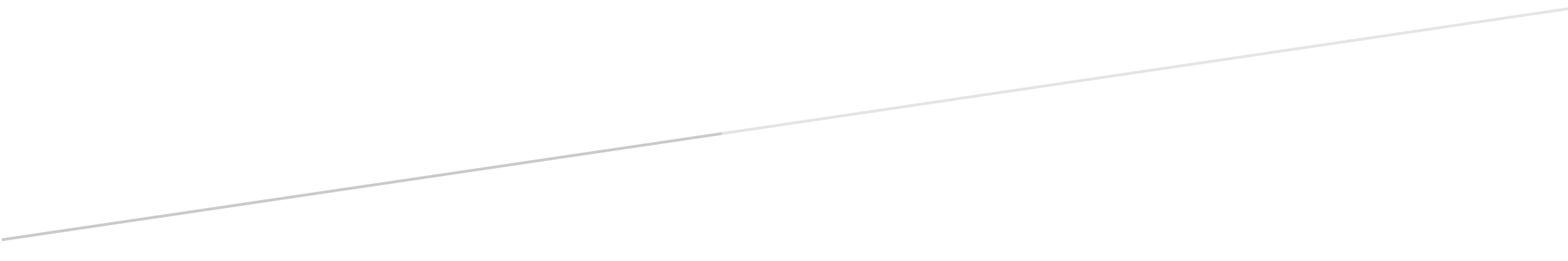 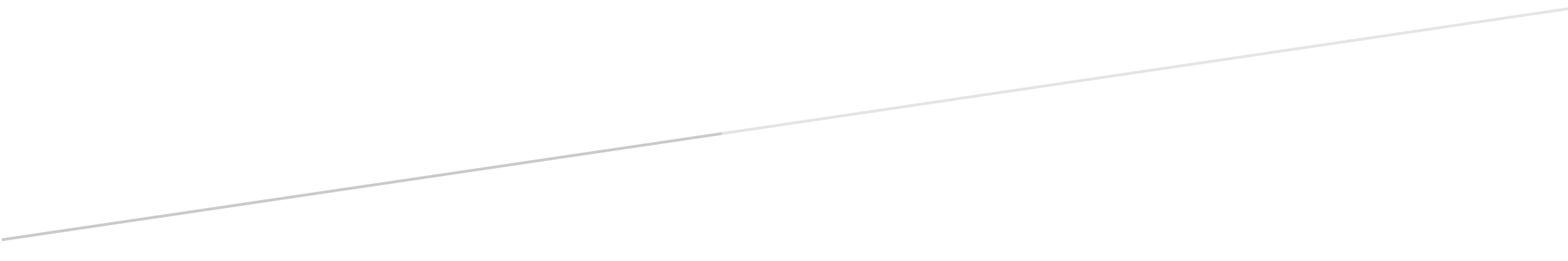 